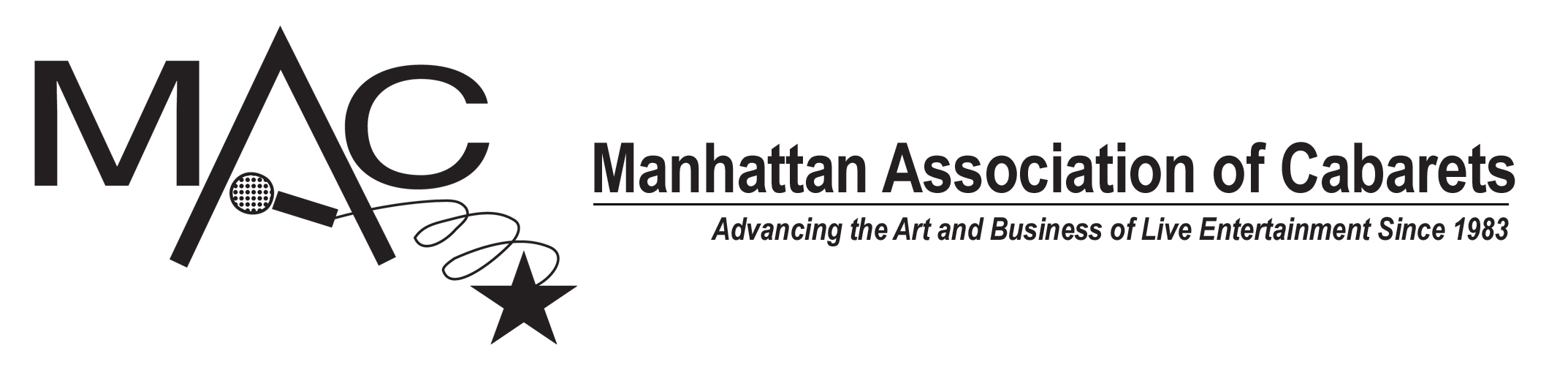 FOR IMMEDIATE RELEASEMarch 27, 2019ANITA GILLETTE, NATALIE DOUGLAS, JEFF HARNAR AMONG THE 2019 MAC AWARD WINNERS2019 MAC Award Winners Announced!The 33rd Annual MAC Awards were handed out last night (Tuesday, March 26, 2019) during a glitzy evening at New York City’s SONY Hall. As previously announced, KAREN MASON received the Lifetime Achievement Award, JOE ICONIS received the Board of Directors Award, MIDNIGHT AT THE NEVER GET received Show of the Year, BEN CAMERON and his BROADWAY SESSIONS received the Ruth Kurtzman Benefit Series Award, and TERESA FISCHER received the Hanson Award.Here are the 2019 MAC Award winners, voted on by the active MAC members.FEMALE VOCALISTJOSEPHINE SANGESMALE VOCALISTJEFF MACAULEYMAJOR ARTIST – FEMALENATALIE DOUGLASMAJOR ARTIST – MALESIDNEY MYERNEW YORK DEBUT – FEMALESIERRA REINNEW YORK DEBUT – MALETIM CAHILLCELEBRITY ARTISTANITA GILLETTEIMPERSONATION/CHARACTERIZATION/DRAG ARTISTDORIS DEARMAJOR IMPERSONATION/CHARACTERIZATION/DRAG ARTISTBenDeLaCremeMUSICAL COMEDY PERFORMERIRA LEE COLLINGSDUO/GROUPEVELYN SULLIVAN & JASON ELLISMAJOR DUO/GROUPMARCUS SIMEONE, LINA KOUTRAKOS, SEAN HARKNESS RECURRING SERIESRICKY RITZEL’S BROADWAYSPECIAL PRODUCTIONMAMA'S NEXT BIG ACT!EMCEEBOBBIE HOROWITZDIRECTORJEFF HARNARMUSICAL DIRECTORTRACY STARKTECHNICAL DIRECTORJEAN-PIERRE PERREAUXENSEMBLE INSTRUMENTALISTMATT SCHARFGLASS, bassPIANO BAR/RESTAURANT INSTRUMENTALISTRICK JENSENPIANO BAR/RESTAURANT SINGING ENTERTAINER – MALETOMMY J. DOSEPIANO BAR/RESTAURANT SINGING ENTERTAINER – FEMALETARA MARTINEZRECORDING (LaMott Friedman Award)SHEREE SANO, Live ActsMAJOR RECORDINGMARISSA MULDER, Two Tickets LeftSONG“BEST AS I CAN”
Music by Alex Rybeck, lyrics by Bob LevyCOMEDY/NOVELTY SONG “WTF, DISNEY”
Music and lyrics by Brett Kristofferson